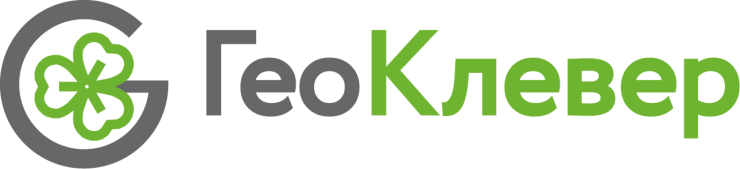 ГЕНЕРАЛЬНЫЙ ПЛАН Ленинского сельского поселенияНиколаевского муниципального районаВолгоградской областиПоложение о территориальном планировании28-20-ГП.ПИсполнительный директор 					О.Б. ДенисоваВолгоград, 2020Генеральный планЛенинского сельского поселения Николаевского муниципального района Волгоградской области1. ВведениеГенеральный план Ленинского сельского поселения Николаевского муниципального района Волгоградской области (далее – Генеральный план) разработан в соответствии с требованиями Градостроительного кодекса Российской Федерации и содержит Положение о территориальном планировании, карту планируемого размещения объектов местного значения, карту функциональных зон и карту границ населенных пунктов, входящих в состав Ленинского сельского поселения. Генеральный план реализуется в границах, установленных законами Волгоградской области от 07.05.2013 «Об объединении Комсомольского сельского поселения и Ленинского сельского поселения, входящих в состав Николаевского муниципального района Волгоградской области, о внесении изменений в Закон Волгоградской области от 14 февраля 2005 г. № 1005-ОД «Об установлении границ и наделении статусом Николаевского района и муниципальных образований в его составе» и Закон Волгоградской области от 18 ноября 2005 г. № 1120-ОД «Об установлении наименований органов местного самоуправления в Волгоградской области».Генеральный план является документом территориального планирования Ленинского сельского поселения, включающего 3 населенных пункта – с. Ленинское, с. Искра, с. Комсомолец. К генеральному плану прилагаются сведения о границах населенных пунктов с. Ленинское, с. Искра, с. Комсомолец, входящих в состав Ленинского сельского поселения. В генеральном плане Ленинского сельского поселения учтены ограничения использования территорий, установленные в соответствии с законодательством Российской Федерации.Генеральным планом определено территориальное развитие на расчетный срок – 2040 год.2. Положение о территориальном планировании2.1. Сведения об объектах местного значения, планируемых для размещения и отображенных на карте планируемого размещения объектов местного значения Ленинского сельского поселения Николаевского муниципального района.2.2. Параметры функциональных зон Ленинского сельского поселения Николаевского муниципального района.Площади функциональных зон приведены на основании обмера цифровых карт (в границах, отображенных в графической части). 2.3. Сведения об объектах федерального значения, объектах регионального значения, объектах местного значения муниципального района, планируемых для размещения на территории Ленинского сельского поселения Николаевского муниципального района.В соответствии со схемами территориального планирования Российской Федерации в различных областях на территории Ленинского сельского поселения Николаевского муниципального района Волгоградской области не запланировано размещение объектов федерального значения.Согласно Схеме территориального планирования Волгоградской области до 2030 года (далее – СТП ВО), на территории Ленинского сельского поселения планируются следующие объекты регионального значения.Согласно схеме территориального планирования Николаевского муниципального района (далее – СТП МР), утвержденной решением Николаевской районной Думы от 28.06.2011 № 27/163 и муниципальным программам, на территории Ленинского сельского поселения планируются следующие объекты местного значения муниципального района.3. Карты Генерального планаНастоящий генеральный план Ленинского сельского поселения Николаевского муниципального района Волгоградской области содержит карту планируемого размещения объектов местного значения Ленинского сельского поселения, карту функциональных зон Ленинского сельского поселения и карту границ населенных пунктов, входящих в состав Ленинского сельского поселения, выполненные в масштабе 1:25000, с фрагментами в масштабе 1:5000.4. Приложение. Сведения о границах населенных пунктов, входящих в состав Ленинского сельского поселенияВ соответствии с ч. 5.1 статьи 23 Градостроительного кодекса РФ сведения о границах населенных пунктов содержат графическое описание местоположения границ населенных пунктов с. Ленинское, с. Искра, с. Комсомолец, перечень координат характерных точек этих границ в системе координат, используемой для ведения Единого государственного реестра недвижимости. Приложение выполнено в соответствии с формой, утвержденной приказом Минэкономразвития России от 23.11.2018 № 650.Номеробъектана картеВид объектаНазначениеобъектаНаименование объектаОсновныехарактеристики объектаМестоположение /Функциональная зонаХарактеристика зон с особымиусловиямииспользованиятерритории1234567Иные объекты, предусмотренные законодательством Российской Федерации и законодательством Волгоградской области в связи с решением вопросов местного значения поселения (далее- иные объекты)благоустройство территорииреконструкция улиц с устройством уличного освещенияустанавливаются техническим заданиемс. Ленинское: ул. Октябрьская, ул. Гагарина, ул. Ленина, ул. Ермана;с. Комсомолец ул. Чеботарева, ул. Раздольная, ул. Парковая, ул. Школьная, ул. Специалистов, ул. Комсомольская, ул. Интернациональная / линейный объектне устанавливаетсяОбъекты культурыкультура и отдых местного значенияреконструкция дома культурыустанавливаются техническим заданиемс. Ленинское, ул. Ленина, 27; 
с. Комсомолец, ул. Комсомольская, 15;
с. Искра, ул. Малышева, 15 / общественно-деловая зонане устанавливаетсяОбъекты культурыкультура и отдых местного значенияреконструкция библиотекиустанавливаются техническим заданиемс. Ленинское, ул. Ленина, 27 / общественно-деловая зонане устанавливаетсяОбъекты в области физической культуры и спортафизическая культура, школьный и массовый спортстроительство плоскостного спортивного сооруженияустанавливаются техническим заданиемс. Искра, ул. Малышева / зона рекреационного назначенияне устанавливаетсяОбъекты физической культуры и спортафизическая культура, школьный и массовый спорт местного значениястроительство спортивного залаустанавливаются техническим заданиемс. Искра, ул. Малышева; с. Комсомолец ул. Чеботарева / зона рекреационного назначения:общественно-деловая зона не устанавливаетсяИные объектыблагоустройство территорииблагоустройство паркаустанавливаются техническим заданиемс. Ленинское, ул. Ленина; с. Ленинское, ул. Степная / общественно-деловая зона,зона рекреационного назначенияне устанавливаетсяИные объектыблагоустройство территориистроительство парка устанавливаются техническим заданиемс. Комсомолец / зона рекреационного назначенияне устанавливаетсяИные объектыблагоустройство территориистроительство площадки для отдыха и досугаустанавливаются техническим заданиемс. Ленинское;с. Искра;с. Комсомолец / общественно-деловая зона;зона рекреационного назначения;жилая зонане устанавливается№Наименование показателяПараметрЗначение№Наименование показателяПараметрЗначение12341Площадь территории Ленинского сельского поселенияплощадь, га23341,212Площадь территории населенного пункта с. Ленинскоеплощадь, га365,233Площадь территории населенного пункта с. Искраплощадь, га80,994Площадь территории населенного пункта с. Комсомолецплощадь, га234,695Водные объектыплощадь, га330,946Земли лесного фондаплощадь, га934,28Функциональные зоны на территории Ленинского сельского поселенияФункциональные зоны на территории Ленинского сельского поселенияФункциональные зоны на территории Ленинского сельского поселенияФункциональные зоны на территории Ленинского сельского поселения1Жилая зонаплощадь, га220,532Общественно-деловая зонаплощадь, га10,743Зона инженерной и транспортной инфраструктурплощадь, га82,574Зона рекреационного назначенияплощадь, га12,135Зона сельскохозяйственного использованияплощадь, га21636,466Производственная зонаплощадь, га110,977Зона специального назначенияплощадь, га2,59Функциональные зоны на территории с. ЛенинскоеФункциональные зоны на территории с. ЛенинскоеФункциональные зоны на территории с. ЛенинскоеФункциональные зоны на территории с. Ленинское1Жилая зонаплощадь, га124,972Общественно-деловая зонаплощадь, га6,053Зона инженерной и транспортной инфраструктурплощадь, га3,274Зона рекреационного назначенияплощадь, га10,825Зона сельскохозяйственного использованияплощадь, га146,066Производственная зонаплощадь, га72,67Зона специального назначенияплощадь, га1,46Функциональные зоны на территории с. ИскраФункциональные зоны на территории с. ИскраФункциональные зоны на территории с. ИскраФункциональные зоны на территории с. Искра1Жилая зонаплощадь, га27,62Общественно-деловая зонаплощадь, га0,713Зона инженерной и транспортной инфраструктурплощадь, га1,54Зона рекреационного назначенияплощадь, га1,775Зона сельскохозяйственного использованияплощадь, га49,41Функциональные зоны на территории с. КомсомолецФункциональные зоны на территории с. КомсомолецФункциональные зоны на территории с. КомсомолецФункциональные зоны на территории с. Комсомолец1Жилая зонаплощадь, га67,962Общественно-деловая зонаплощадь, га3,983Зона инженерной и транспортной инфраструктурплощадь, га174Зона рекреационного назначенияплощадь, га1,315Зона сельскохозяйственного использованияплощадь, га126,856Производственная зонаплощадь, га17,59Номер объектана карте генпланаНаименованиеМестоположениеФункциональная зона, в которой планируется размещение объекта согласно генеральному плану (за исключением линейных объектов)12341-158Автомобильная дорога «Самара – Пугачев – Энгельс – Волгоград» (в границах территории Волгоградской области)Среднеахтубинский муниципальный район, Быковский муниципальный район, Николаевский муниципальный район, Старополтавский муниципальный районлинейный объект1-161Автомобильная дорога «Николаевск – Палласовка – граница с Казахстаном»Николаевский муниципальный район, Палласовский муниципальный районлинейный объект8-88Реконструкция оросительной сети на орошаемом участке площадью 997 гектаров, общество с ограниченной ответственностью «Лидер»Николаевский муниципальный район, Ленинское сельское поселениезона сельскохозяйственного использования8-157Потенциально орошаемые земельные участки сельскохозяйственного назначенияНиколаевский муниципальный районзона сельскохозяйственного использования№ на карте генпланаНаименование объектаМестоположениеФункциональная зона, в которой планируется размещение объекта согласно генеральному плану (за исключением линейных объектов)Установление зон с особымиусловиямииспользованиятерритории123451Строительство свиноводческого комплекса на 15-20 тыс. головЛенинское сельское поселениезона сельскохозяйственного использованиясанитарно-защитная зона2Строительство зернохранилища на 30 тыс. тонн зернас. Ленинскоепроизводственная зонасанитарно-защитная зона3Реконструкция существующей школы на 260 учащихся со строительством бассейна и душевых в с. Ленинское.с. Ленинскоеобщественно-деловая зонане требуется4Реконструкция детского садас. Ленинскоеобщественно-деловая зонане требуется5Строительство модульного ФАПа в с. Искрас. Искраобщественно-деловая зонане требуется6Замена ГРПс. Комсомолецжилая зонаохранная зона 7Реконструкция системы водоснабженияс. Ленинскоелинейный объект / зона инженерной и транспортной инфраструктурсанитарно-защитная полоса водоводов / зона санитарной охраны источников водоснабжения8Бурение скважиныс. Искразона инженерной и транспортной инфраструктурзона санитарной охраны источников водоснабжения9Реконструкция сетей водоотведенияс. Комсомолецлинейный объект не требуется10Строительство канализационного очистного сооруженияс. Комсомолецпроизводственная зонасанитарно-защитная зона11Реконструкция электросетевых объектовс. Ленинское, с. Комсомолецжилая зона, производственная зона, зона сельскохозяйственного использованияохранная зона12Строительство автомобильных дорог с твердым покрытием с. Ленинское – с. Комсомолец; с. Комсомолец – пос. ЛенинецЛенинское сельское поселение, с. Комсомолецлинейный объектпридорожная полоса13Комплексное жилищное строительствос. Ленинскоежилая зонане требуется